Instrukcja postępowania w przypadku zidentyfikowania osoby z temperaturą co najmniej 38oC na terenie ArcelorMittal Poland S.A.W przypadku zidentyfikowania u osoby na bramie temperatury co najmniej 38oC, dział ochrony blokuje ważność przepustki wejściowej w oddziałach, gdzie funkcjonuje elektroniczny system kontroli dostępu (badging system) lub odbiera przepustkę w formie papierowej w pozostałych oddziałach. Odblokowanie lub oddanie przepustki następuje zgodnie ze Schematem nr 1 załączonym do niniejszej Instrukcji.Osoba, u której zidentyfikowano temperaturę co najmniej 38oC ma obowiązek postępować zgodnie z instrukcjami przekazanymi przez dział ochrony. Osoba jest zobowiązana do przekazania swojego numeru telefonu, pod którym będzie możliwy dalszy kontakt w zakresie zaistniałej sytuacji.Zidentyfikowany pracownik jest zobligowany do telefonicznego powiadomienia bezpośredniego przełożonego o nieobecności (niezwłocznie po wizycie lekarskiej lub po uzyskaniu informacji od odpowiednich organów) nie później niż do zakończenia zmiany roboczej lub dnia pracy.Niezwłocznie po identyfikacji osoby z temperaturą co najmniej 38oC następuje przekazanie informacji wg poniższego kryterium:Dla pracownika spółki ArcelorMittal Poland S.A. - dział ochrony informuje Dyrektora Kadr, Płac i Dialogu Społecznego o zaistniałej sytuacji. Dyrektor Kadr, Płac i Dialogu Społecznego jest zobowiązany poinformować o zaistniałej sytuacji Dyrektora Zarządzającego oraz Dyrektora komórki organizacyjnej, w której pracownik pracuje.Dla osoby realizującej prace dla dostawców usług - dział ochrony informuje Koordynatora Działu Zakupów o zaistniałej sytuacji. Koordynator Działu Zakupów jest zobowiązany do poinformowania dostawcy, na rzecz którego pracownik miał realizować prace.Dla osoby realizującej prace dla firmy transportowej/spedycyjnej - dział ochrony informuje Szefa Centralnej Logistyki o zaistniałej sytuacji. Szef Centralnej Logistyki jest zobowiązany do poinformowania dostawcy, na rzecz którego pracownik miał realizować usługę.Dla osoby związanej z dzierżawcą terenów /spółką zależną ArcelorMittal Poland S.A. - dział ochrony informuje Szefa Nadzoru Korporacyjnego o zaistniałej sytuacji. Szef Nadzoru Korporacyjnego jest zobowiązany do poinformowania dzierżawcę, z którym powiązana jest zidentyfikowana osoba.Bezpośredni przełożony jest zobowiązany do kontaktu telefonicznego z pracownikiem przed rozpoczęciem najbliższego dnia pracy oraz do bieżącego monitorowania informacji w zakresie poniższych pytań:Czy pracownik skontaktował się z lekarzem lub PSSE (TAK/NIE)Jaki jest stan samopoczucia/ zdrowia pracownika czy wykazuje objawy chorobowe charakterystyczne dla COVID-19 i czy planowany jest jego powrót do pracy i wykonywania czynności na terenie ArcelorMittal Poland S.A w kolejnym dniu (TAK/NIE)Czy pracownik został poddany izolacji lub kwarantannie oficjalnej? (TAK/NIE)Czy pracownik został poddany kwarantannie wewnętrznej? (TAK/NIE)Czy osoba uzyskała pozytywny wynik badania na SARS-CoV-2? (TAK/ NIE)Inne dodatkowe działania podjęte przez podmiot (np. identyfikacja współpracowników osoby podejrzanej o zarażanie, poddanie kwarantannie wewnętrznej współpracowników osoby podejrzanej o zarażenie, inne)W przypadku poddania pracownika kwarantannie wewnętrznej bezpośredni przełożony jest zobowiązany do aktualizowania informacji w powyższym zakresie.Informacje pozyskane przez bezpośredniego przełożonego muszą zostać niezwłocznie przekazane do:Dyrektora Kadr, Płac i Dialogu Społecznego - w przypadku pracowników ArcelorMittal Poland S.A.Koordynatora Działu Zakupów - w przypadku osoby realizującej prace dla dostawców usług.Szef Centralnej Logistyki - w przypadku osoby realizującej prace dla firm transportowych i spedycyjnych.Szef Nadzoru Korporacyjnego - w przypadku osoby związanej z dzierżawcą terenów lub spółką zależną ArcelorMittal Poland S.A.Koordynator Działu Zakupów, Szef Nadzoru Korporacyjnego oraz Dyrektor Kadr, Płac i Dialogu Społecznego uzupełniają informacje we wspólnym rejestrze przypadków.Schemat 1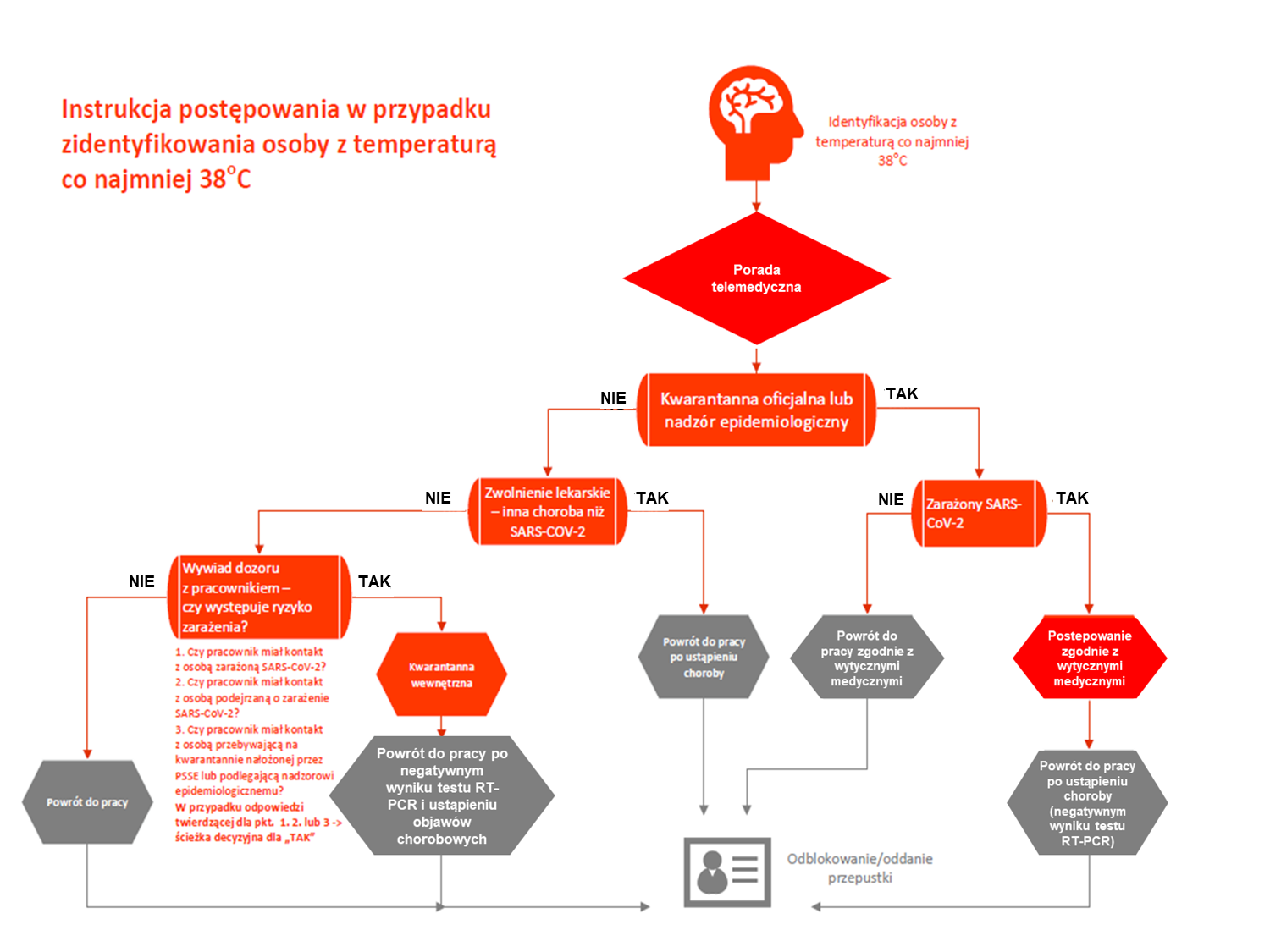 